§16305.  Securities registration filings1.  Who may file.  A registration statement may be filed by the issuer, a person on whose behalf the offering is to be made or a broker-dealer licensed under this chapter.[PL 2005, c. 65, Pt. A, §2 (NEW).]2.  Filing fee.  A person filing a registration statement shall pay a nonrefundable filing fee of $1,000 for each type or class of security offered, except that for a registration statement filed under section 16304 for an offering for which the total amount raised in state and out of state does not exceed $1,000,000 the nonrefundable filing fee is $300 for each type or class of security offered.[PL 2005, c. 65, Pt. A, §2 (NEW).]3.  Status of offering.  A registration statement filed under section 16303 or 16304 must specify:A.  The amount of securities to be offered in this State;  [PL 2005, c. 65, Pt. A, §2 (NEW).]B.  The states in which a registration statement or similar record in connection with the offering has been or is to be filed;  [PL 2005, c. 65, Pt. A, §2 (NEW).]C.  Any adverse order, judgment or decree issued in connection with the offering by a state securities regulator, the Securities and Exchange Commission or a court; and  [PL 2005, c. 65, Pt. A, §2 (NEW).]D.  The states in which a registration statement was filed and withdrawn.  [PL 2005, c. 65, Pt. A, §2 (NEW).][PL 2005, c. 65, Pt. A, §2 (NEW).]4.  Incorporation by reference.  A record filed under this chapter or the predecessor act within 5 years preceding the filing of a registration statement may be incorporated by reference in the registration statement to the extent that the record is currently accurate.[PL 2005, c. 65, Pt. A, §2 (NEW).]5.  Nonissuer distribution.  In the case of a nonissuer distribution, information or a record may not be required under subsection 9 or section 16304 unless it is known to the person filing the registration statement or to the person on whose behalf the distribution is to be made or unless it can be furnished by those persons without unreasonable effort or expense.[PL 2005, c. 65, Pt. A, §2 (NEW).]6.  Escrow and impoundment.  A rule adopted or order issued under this chapter may require as a condition of registration that a security issued within the previous 5 years or to be issued to a promoter for a consideration substantially less than the public offering price or to a person for a consideration other than cash be deposited in escrow; and that the proceeds from the sale of the registered security in this State be impounded until the issuer receives a specified amount from the sale of the security either in this State or elsewhere. The conditions of any escrow or impoundment required under this subsection may be established by rule adopted or order issued under this chapter, but the administrator may not reject a depository institution solely because of its location in another state.[PL 2005, c. 65, Pt. A, §2 (NEW).]7.  Form of subscription.  A rule adopted or order issued under this chapter may require as a condition of registration that a security registered under this chapter be sold only on a specified form of subscription or sale contract and that a signed or conformed copy of each contract be filed under this chapter or preserved for a period specified by the rule or order, which may not be longer than 5 years.[PL 2005, c. 65, Pt. A, §2 (NEW).]8.  Effective period.  Except while a stop order is in effect under section 16306, a registration statement is effective for one year after its effective date or for any longer period designated in an order under this chapter during which the security is being offered or distributed in a nonexempted transaction by or for the account of the issuer or other person on whose behalf the offering is being made or by an underwriter or broker-dealer that is still offering part of an unsold allotment or subscription taken as a participant in the distribution. For the purposes of a nonissuer transaction, all outstanding securities of the same class identified in the registration statement as a security registered under this chapter are considered to be registered while the registration statement is effective. If any securities of the same class are outstanding, a registration statement may not be withdrawn until one year after its effective date. A registration statement may be withdrawn only with the approval of the administrator.[PL 2005, c. 65, Pt. A, §2 (NEW).]9.  Periodic reports.  While a registration statement is effective, a rule adopted or order issued under this chapter may require the person that filed the registration statement to file reports, not more often than quarterly, to keep the information or other record in the registration statement reasonably current and to disclose the progress of the offering.[PL 2005, c. 65, Pt. A, §2 (NEW).]10.  Posteffective amendments.  A registration statement may be amended after its effective date. The posteffective amendment becomes effective when the administrator so orders. If a posteffective amendment is made to increase the number of securities specified to be offered or sold, the person filing the amendment shall pay a nonrefundable registration fee of $300.  A posteffective amendment relates back to the date of the offering of the additional securities being registered if, within one year after the date of the sale, the amendment is filed and the additional registration fee is paid.[PL 2005, c. 65, Pt. A, §2 (NEW).]11.  Rulemaking.  Rules adopted pursuant to this section are routine technical rules as defined in Title 5, chapter 375, subchapter 2‑A.[PL 2005, c. 65, Pt. A, §2 (NEW).]SECTION HISTORYPL 2005, c. 65, §A2 (NEW). The State of Maine claims a copyright in its codified statutes. If you intend to republish this material, we require that you include the following disclaimer in your publication:All copyrights and other rights to statutory text are reserved by the State of Maine. The text included in this publication reflects changes made through the First Regular and Frist Special Session of the 131st Maine Legislature and is current through November 1, 2023
                    . The text is subject to change without notice. It is a version that has not been officially certified by the Secretary of State. Refer to the Maine Revised Statutes Annotated and supplements for certified text.
                The Office of the Revisor of Statutes also requests that you send us one copy of any statutory publication you may produce. Our goal is not to restrict publishing activity, but to keep track of who is publishing what, to identify any needless duplication and to preserve the State's copyright rights.PLEASE NOTE: The Revisor's Office cannot perform research for or provide legal advice or interpretation of Maine law to the public. If you need legal assistance, please contact a qualified attorney.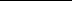 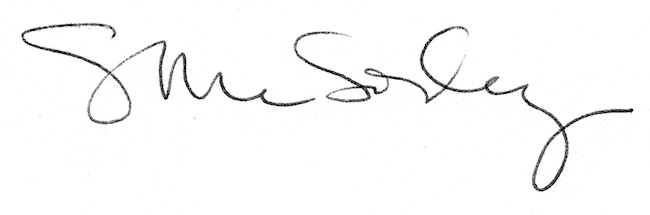 